РОЖИЩЕНСЬКА МІСЬКА РАДАВОЛИНСЬКОЇ ОБЛАСТІВОСЬМЕ СКЛИКАННЯРІШЕННЯПро припинення права постійногокористування земельними ділянками 	Розглянувши клопотання ТОВ «МРІЯ», керуючись пунктом 34 частини 1 статті 26,  статтею 33 Закону України «Про місцеве самоврядування в Україні», статями 12, 141 Земельного кодексу України, враховуючи рекомендації постійної комісії з питань депутатської діяльності та етики, дотримання прав людини, законності та правопорядку, земельних відносин, екології, природокористування, охорони пам’яток та історичного середовища, міська радаВИРІШИЛА:1. Припинити ТОВАРИСТВУ З ОБМЕЖЕНОЮ ВІДПОВІДАЛЬНІСТЮ "МРІЯ" право постійного користування земельною ділянкою площею 0,6900га, кадастровий номер земельної ділянки – 0724510100:04:008:0124, в м. Рожище, вул. Бандери Степана, 55 наданої для розміщення та експлуатації основних, підсобних і допоміжних будівель та споруд підприємств переробної, машинобудівної та іншої промисловості (право постійного користування зареєстровано в Державному реєстрі речових прав на нерухоме майно 05.10.2021 року).2. Контроль за виконанням даного рішення покласти на постійну комісію з питань депутатської діяльності та етики, дотримання прав людини, законності та правопорядку, земельних відносин, екології, природокористування, охорони пам’яток та історичного середовища Рожищенської міської ради.Міський голова  		                                                   Вячеслав ПОЛІЩУК	Алла Солодуха 215-41Олег Данилюк 215-41червня 2023 рокум. Рожище                      № 34/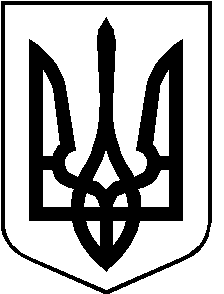 